CURRICULUM VITAEPROFESSOR MATTHEW IWUCHUKWU Professor of French and Literary Studies Department of Foreign Languages and Literary Studies University of Nigeria, Nsukka 	Phone:  +2348030944360 Email:  matthew.iwuchukwu@unn.edu.ng  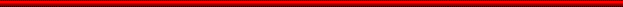 1. 	PROFESSIONAL SUMMARYAn internationally acclaimed Professor and Scholar, with a very successful and fruitful academic track record in teaching, research, postgraduate supervision, publishing and administration, Professor Matthew Iwuchukwu is the current Head of Department of Foreign Languages and Literary Studies at the University of Nigeria, Nsukka.  2.	 PERSONAL DATAName:				Iwuchukwu, Matthew						Contact Address:		Department of Foreign Languages and Literary Studies, University                                                         of Nigeria, Nsukka (UNN), Enugu State, Nigeria. Place and Date of Birth:	Adazi-Enu, June 29, 1954     	Gender:			Male	State of Origin:		Anambra	Local Government:		Anaocha 	Nationality:			Nigerian	 Marital Status:		Married		Telephone:			+2348030944360 	Email Addresses:		matthew.iwuchukwu@unn.edu.ng;  moiwuchukwu@yahoo.com 	Present Position:                  Professor and Head of Department, UNN3. 	INSTITUTIONS ATTENDED WITH DATES4. ACADEMIC QUALIFICATIONS WITH DATES5. WORK HISTORY/TEACHING EXPERIENCE WITH DATES6. TEACHING AND RESEARCH SKILLS  Play a key leadership role in teaching and research in Francophone African literature (my field of specialization) as well as in the following related areas: Theory of literature and literary criticism, Sociocriticism, French literature, Nigerian literature written in/translated into French, Comparative literature, Teaching of French as a foreign language (FLE), Composition and stylistics, French Grammar, Translation theory and practice, Literary translation, Francophonie and literary studies.  7. MAJOR COURSES TAUGHT IN THE UNIVERSITY SYSTEM1.Theory of Literature and Literary Criticism2. Studies in Francophone African Literature 3. African Oral Literature 4. French Literature  5. World Literature in Translation6. French Grammatical Structures 7. French Composition and Stylistics8. French Phonetics and Phonology9. Approaches to Language Teaching 10. Linguistics Applied to the Teaching of French11. Practice in Literary Translation 
         12. Culture and Civilization of Francophone Maghreb, Europe & America
8. LIST OF PG STUDENTS SUPERVISED: PROGRAMME COMPLETED/IN PROGRESS9. LIST OF FINAL YEAR PROJECTS SUPERVISED: COMPLETED/IN PROGRESS  10.  ADMINISTRATIVE EXPERIENCEa) Deanship/Associate Deanship Positionb) Headship/Coordinatorship Positionc) University CommitteesFaculty CommitteesDepartmental Committees11. EDITORSHIP OF SCHOLARLY JOURNALS AND BOOKS12. PROFESSIONAL CONFERENCES ORGANIZED Sole Organizer/Convener of the Panel “Cultural, Environmental, Social and Economic Transformations in Africa”, Canadian association of African Studies, University of Ottawa, Canada, May 29 - June 05, 2015:  www.congress2015.ca/caas program  Sole Organizer/Convener of the Double Panel 61 “African Studies and Perspectives on Comparative Literature”, 3rd European Conference on African Studies (ECAS) held at the  University of Leipzig in Germany, June 4-7, 2009 :  www.uni-leipzig.de/~ecas2009.LOC Sub-Committee Chairman, Accommodation and Transportation, Things Fall Apart at 50 International Colloquium (ANA), University of Nigeria, Nsukka, April 25-26, 2008.LOC Chairman and Convener, 9th Annual Conference of the University French Teachers Association of Nigeria (UFTAN) French Language and Francophone Culture: Implications for African Unity/Langue française et cultures francophones: enjeux pour l’unité africaine, Univeristy of Nigeria, Nsukka, November 5-9, 2006.“Littérature francophone: femme, rôle social et développement”, my panel contribution to     “Nwanyibu,” African Literature Association (ALA) Annual  Conference, Loyola University, New Orleans (USA), March 20-23, 1991.“Diversité culturelle et Francophonie”, my panel contribution to the Annual Conference of  Canadan Association of African Studies (CAAS), Memorial Unviersity, St. John’s, June 4-7, 1997.     13. CONFERENCES & SEMINARS/WORKSHOPS ATTENDED/PAPERS PRESENTEDParticipated in over 40 international conferences and workshops in Nigeria, Togo, Canada, France, Germany, Spain and USA which include the following:  Chairman, Discussion Panel on Foreign Languages I and II, Faculty of Arts International Conference/Chinua Achebe Memorial Lecture, April 12-13, 2018.  Faculty of Arts International Conference/Chinua Achebe Memorial Lecture, University of Nigeria, Nsukka, April 8-13, 2018. Paper presented with Nev Beatrice: «Fictional Discourse, Migritude and Critique of Social Vices : Calixthe Beyala’s Tu t’appelleras Tanga (Discours romanesque, migritude et critique des vices sociaux : Tu t’appelleras Tanga de Calixthe Beyala) » Chairman, Several Discussion Panels, Society for Research and academic Excellence Conference, 2014-2018. Workshop on “Work Ethics in the University”, University of Nigeria, Nsukka, April 10-11, 2017. “French Studies in Nigeria in the 21st Century”, 19th Annual Conference and AGM of the University French Teachers Association of Nigeria (UFTAN), University of Uyo, Uyo, November 6-10, 2016. Paper presented with Mr. Benneth Udeh: « Politique linguistique et le français  au Nigeria: bilan, défis et perspectives d’avenir ». Chairman of Discussion Panel in French, Society for Research and academic Excellence Conference,February, 2016.  Annual conference of the Canadian association of African Studies, University of Ottawa, Canada, May 29 - June 05, 2015: Paper :  « Sociocritique du discours romanesque chez Ahmadou Kourouma et Kean Zoh ».  Faculty of Arts (UNN) Interdisciplinary Conference “Anyafulugo”, University of Nigeria, Nsukka (UNN), Paper:, June-July, 2015. “Historicity and Sociality of Discourse in the Novels of Kourouma and Kean Zoh: Rights of the Street Child”.Faculty of Arts Capacity Building Workshop (UNN), November 29, 2014. Paper: “Literature Review and Use of Benjamin Bloom’s Taxonomy”.   16th Annual Conference and AGM of the University French Teachers Association of Nigeria       (UFTAN), Obafemi Awolowo University, Ile-Ife, March 9-13, 2014. Presented a paper, involved       in a plenary roundtable discussion and chaired a panel on Linguistics and teaching French (FLE)     15th Annual Conference and AGM of the University French Teachers Association of Nigeria       (UFTAN), Delta State University, Abraka, November 12-17, 2012. Chaired a panel on literature. 14th Annual Conference and AGM of the University French Teachers Association of Nigeria (UFTAN), “French in International Relations: The Nigerian Perspective”, University of Calabar, November 13-18, 2011. Chaired a parallel/panel session on Language and Translation Studies.  “Teaching, Learning and Research Productivity Tools”, Workshop organized at the University of Nigeria, Nsukka, August-September 2010.  13th Annual Conference and AGM of the University French Teachers Association of Nigeria (UFTAN), “French and Human Development in Nigeria”, University of Port Harcourt, October 31-November 4, 2010. Chaired a parallel/panel session on Francophone African Literature.  12th Annual Conference and AGM of the University French Teachers Association of Nigeria (UFTAN), “Promoting French in Nigeria”, University of Lagos, Nigeria”, February 14-18, 2010. Paper: “Espace romanesque et discours politique dans Une aube si fragile d’Ibrahima Signaté!” AEGIS 3rd European Conference on African Studies held at the  University of Leipzig in Germany, June 4-7, 2009. Paper: “Functional Organization of Space and Discourse on Governance in Signaté’s  Une aube si fragile and  Ousmane’s 15 ans, ça suffit!”“Transfer of Competence for the Training of SSS French Teacher” in Nigera, Seminar held at the Centre for French Teaching and Documentation, Enugu, January 26-30, 2009. “Management of Resource Centres for French”, Training Workshop held at the Centre for French Teaching and Documentation, Ibadan, December 1-5, 2008. 18th Annual Conference of the Inter-College Association of French Teachers (INTERCAFT) held  at Federal College of Education, Eha-Amufu  on 12th November, 2008. Lead Paper: The Role Of French Language And Literature In National Development.Computer Training Workshop for French Teachers in charge of Resource Centres”, Centre for French Teaching and Documentation, Ibadan, November 25-29, 2008. “Things Fall Apart at 50 International Colloquium”, University of Nigeria, Nsukka, April 25-26, 2008. Annual conference of Canadian Association of African Studies (CAAS), “Reflecting on Africa’s Riches: Resources, Conflict and Exploitation,” University of Alberta and University of Calgary, Edmonton, between May 1-4, 2008. Paper. “L’édition du livre de langue française au Nigeria à l’ère de la mondialisation”. Guest Speaker, “The Importance of French Language in Nigeria Today” (Public lecture), Semaine de la Francophonie (French Week), Ebonyi State University, Abakaliki, March 1, 2007. 10th Annual/Anniversary Conference of the University French Teachers’ Association of Nigeria (UFTAN), “Repositioning the French Language in the Nigerian Educational System,” Unviersity of Benin, Benin City, November 4-8, 2007. Paper: “L’Edition littéraire nigériane de langue française: situations, problèmes et perspectives d’avenir”. 9th Annual UFTAN Conference, “French Language and Francophone Culture: Implications for African Unity/Langue française et cultures francophones: enjeux pour I’unité africaine», University of Nigeria, Nsukka, November 5-9, 2006. Paper: “Le traducteur littéraire comme sociocritique: de I’analyse du discours à la réexpression du vouloir dire original”. Pedagogical Workshop for French lecturers with a focus on evaluation of communicative skills in pre-degree/pre-NCE programme, Centre for French Teaching and Documentation (CFTD), Jos, March 27-31, 2006.Guest Speaker, “The Importance of French Language in Nigeria Today”. Cultural Week organized by Cercle français, Ebonyi State University, Abakaliki. June 17, 2007. Guest Speaker, “The Importance of Higher Education among the Youths” (public lecture), one day seminar organized by the Adazi-Enu Undergraduates’ Association (AUGA), Tim Okpala Memorial Hall, Adazi-Enu, March 28, 2005. 8th Annual UFTAN Conference, Benue State Unveristy, Makurdi, Novermber 9-13, 2005. Paper: “Tropicalisation féministe du réalisme dans le texte romanesque: Mariama Bâ et Maryse Condé”.International Workshop on “Use of Communicative Method in the Teaching of French” (98 Credits/Hours), Université de Franche-Comté, Besançon (France): July 1-30, 2005. International Conference on “L’apprentissage des langues à distance”, “Travail sur la méthode Studio” and “Rhétorique de l’image”, Université de Franche Comté, Besançon, July 17-19. 2005.“The Arts as Strategy for National Development: The African Perspective”, Delta State University, Abraka, November 10-14, 2004. Paper: “French as Nigeria’s Second Official Language: Developmental Need for Policy Formulation and Implementation.”“Littérature africaine à I’épreuve de la mondialisation.” June 14-16, 2004, Université de Dschang, Dschang. Paper: “Francophonie et littérature nigériane de langue française.”  French Pedagogical Workshop 11, with a focus on the study and use of the communicative method Studio 100 in pre-degree/pre-NCE French programme, CFTD, Jos, May 17-21, 2004. French Pedagogical Workshop 1, with a focus on pre-degree/pre.NCE French curriculum for beginners in Universities and Colleges of Education, Centre for French Teaching and Documentation (CFTD), Jos, March 8-12, 2004. “Francophonie and Nigerian Literature,” First Eastern International Book and Arts Festival, Hotel Presidential, Enugu, November 18-21, 2003. Paper: “Production littéraire nigériane en traduction française: Francophonie ou dialogue des cultures.”3rd Africa and World Literature (AWL) Conference, University of Nigeria, Nsukka, Novermber 10-11, 2003.Seminar on “Strategic Planning”, University of Nigeria, Nsukka, November 25-26, 2002.Valedictory Seminar in Honour of Professor B.O.A. Oluikpe, University of Nigeria, Nsukka, February 27, 2002.2nd UFTAN Conference, Abia State University, Uturu, November 8-11, 2002. Paper: “La sociocritique comme méthode d’analyse littéraire médiatrice.” 2nd  Africa and World Literature (AWL) Conference, University of Nigeria, Nsukka, June 6-7, 2002. Paper: “Agrarian Space and Vision for Sustainable Rural Development: Roumain’s Gouverneurs de la rosée”.Guest Speaker, 2002 NTA Lagos/FNESCO Network Programme Sachez-le. Spoke with other special invitees on the following topics: “ECOWAS” and “Child Abuse” (September 21), “School Curriculum” (October 18) “African Union” (October 12). Workshop on “French Teaching for Beginners in Colleges of Education and Universities”, Educational Resources Center, Jos, March 27-31, 2000.Canadian Association of African Studies (CAAS) Annual Conference, Memorial University, St. John’s, June 4-7, 1997. Paper. “Ecriture romanesque et francophonie: Jacques Roumain et Cheikh Hamidou Kane.”CAAS Annual Conference, McGill University, Montreal, May 1-5, 1996. Paper: “Oralité, histoire et socialité: Contes Igbo du Nigeria.”“1995 Africa,” Tel Aviv University, Tel Aviv, June 18-23, 1995. Paper: “Lecture sociogrammatique des Contes Igbo du Nigeria.”“La littérature comme objet social,” CRELIQ International Conference, Quebec Museum, Quebec (Canada), October 28-29, 1994.“Les littératures d’expression française de la décennie 1980-1990”, ACFAS Annual Conference, May 21-24, 1991, Univeristé de Sherbrooke, Sherbrooke. Paper: “L’Univers du roman négro-africain des années 80.”“Nwanyibu,” African Literature Association (ALA) Conference, March 20-23, 1991, Loyola University, New Orleans, Panel contribution and Chair: “Littérature francophone: femme, rôle social et développement.” Paper: Femme, rôle social et développement dans le roman négro-africain.”“Africa: Crisis, Culture and Development”, CAAS Conference, University of Alberta, Edmonton, May 7-9, 1987. Paper: “Développement de la culture africaine: vision de Bhely-Quenum”“African Literature in its Social and Political Dimensions,” African Literature Association (ALA) Annual Conference, Michigan State University, East Lansing, April 16-19, 1986. Paper: “L’Espace politique dans la trilogie romanesque de Laye Camara.” ALA Annual Conference, North-Western University, Evanston, March 20-23, 1985.14. RESEARCH AND PUBLICATION            I published in Nigeria, Canada, France, Hungary Greece and USA a substantial number of mainline books, book chapters/articles, journal articles, technical reports and invited book reviews written in French/English. Many of them are indexed in international bibliographies and abstract systems such as MLA International Bibliography, Arts and Humanities Citation Index, Research gate, Google Scholar, Thompson Reuters, French XX Bibliography: A Bibliography for the Study of French Literature, African (Igbo) Scholarship, etc. Among the most important publications are the following:     Mainline Books Published Iwuchukwu, Matthew O. (2002). L’Espace dans le roman africain francophone: valeurs, visions et idéologies.  Okigwe : Fasmen Educational and Research  Publications (FERP). ______ (1997): Sembène Ousmane et esthétique réaliste. Une étude de Le Mandat, Okigwe, Fasmen Educational and Research Publications (FERP).  ______ (1991). L’Espace dans le roman africain francophone des origines à 1987: visions du monde et idéologies. Published PhD Thesis defended at the University of Sherbrooke (Quebec, Canada) in 1989. Ottawa: National Library of Canada. http://www.amicus.collectionscanada.gc.ca  Mainline Book Chapters/Articles in PublishedThree analytical studies on three different African novels written by James N. Monewosso, in the major reference book on Africa edited by Ambroise Kom (2001), Dictionnaire des oeuvres littéraires de langue française en Afrique au sud du Sahara. Vol. I  des origines à 1978.  Paris : L’ Harmattan (2001) :  Iwuchukwu, Matthew O. (2001): “ Pris entre deux forces de James N. Monewosso”, 437-439. _______ (2001): “Fanatisme criminel de James Ndeng Monewosso”, 223-225. _______ (2001): “Les Innocents de James Ndeng Monewosso”, 273-275.Four analytical studies on four different African novels written by Séraphin Ndaot, Olympe Bhely-Quenum and Amadou Ousmane, in the major reference book on Africa edited by Professor Ambroise Kom (2001), Dictionnaire des œuvres littéraires de langue française en Afrique au sud du Sahara. Vol. II  de 1979 à 1989. Paris :  L’ Harmattan (2001) : Iwuchukwu, Matthew O. (2001) “15 ans, ça suffit! d’Amadou Ousmane.”, 463-465.______ (2001): “Le procès d’un prix Nobel ou le médecin du fleuve de S. Ndaot”, 463-465. ______ (2001): “L’Initié d’Olympe Bhely-Quenum”, 271-273.  ______ (2001): “Le Dissident de Séraphin Ndaot”,  171-173.Conference Proceeding Published   Iwuchukwu, Matthew O. (2009).  “Functional Organization of Space and Discourse on Governance in Signaté’s  Une aube si fragile and  Ousmane’s 15 ans, ça suffit!”, E-publication of the AEGIS 3rd European Conference on African Studies held at the University of Leipzig in Germany (2009):   www.uni-leipzig.de/~ecas2009.Mainline Articles Published in Local and International JournalsIwuchukwu, Matthew and Benneth Udeh (2018). “ La politique linguistique et le français au Nigeria: bilan, défis et perspectives d’avenir”. In Nsukka Journal of Foreign Languages and Literary Studies (NJOFLALS). (Forthcoming). Epundu, Amaka and M.O. Iwuchukwu (2017). « Apprenti traducteur face à la traduction spécialisée: Une études des principes interprétatifs appliqués  à la traction scientifique ». In International Journal of Research in Arts and Social Sciences (IJRASS). Vol. 10, Nos. 1&2, 249-259.   Iwuchukwu Matthew O.  (2017). « Socialité du discours romanesque sur les droits des enfants de la rue dans les œuvres de Kourouma et Kean Zoh: situations, défis et devenir  juridiques ». In The Litterateur A Festschrift for Professor Ifeoma Mabel Onyemelukwe, Edited by Joy Eyisi et al. Kaduna: Department of French, Kaduna State University, 59-74. ______ (2015). “Literature Review and Use Benjamin Bloom’s Taxonomy”. International Journal of Humanities and Cultural Studies, Vol. 2, No. 3, pp. 435-444.   ______  (2015). « Discours romanesque épistolaire sur les enfants de la rue dans La voie de ma rue de  Sylvain Kean Zoh : situation, défis et devenir juridiques des enfants de la rue ». International Journal of Humanities and Cultural Studies, Vol. 2, No. 3, pp. 445-453. ______ (2010). « Théorie du sens et sociocritique en traduction littéraire »,  Meta : Journal des traducteurs/Translators’ Journal 55(3) 529-544.  ______ (2010) “Fictional Space and Political Discourse in the Writings of Ibrahima  Signaté and Amadou Ousmane”. Calabar Journal of Liberal Studies 14(2) 118-140.  ______ (2009). “The Role of French Language and Literature in National Development”, Calabar Studies in Languages 15(1) 104-120. ______  (2008). « Espace romanesque et discours politique dans Une aube si fragile d’Ibrahima Signaté », Nsukka Journal of the Humanities (17) 200-209.  ______(2007): « Discours social et condition féminine dans Une si longue lettre de Bâ et La Colonie  du nouveau monde de Condé ». Neohelicon XXXIV(2) 217-230. ______(2007): « Théorie interprétative de la traduction et sociocritique: complices ou fidélité au sens en traduction littéraire », Revue de l‘Association nigériane des enseignants universitaires de  français (University French Teachers’ professional journal) 1(4) 154-170. _______(2006). « Le français en milieu multilingue africain: le cas du Nigeria ». Journal of Oriental and African Studies (15) 223-238 (2006 Edition).    Iwuchukwu, Matthew O. and Kenneth Oji N. (2006/2007).  “La fidélité et la liberté en traduction littéraire : The Wives Revolt de Johnson Clark », Nsukka Journal of the Humanities (16) 86-106. Iwuchukwu, Matthew O. (2005): « Francophonie et production littéraire nigériane en traduction  française: dialogue des cultures/Francophonie and Nigerian Literary Production in French Translation: Dialogue of Culture », Neohelicon XXXII(2) 521-527.  ______(2004). “French as Nigeria’s Second Official Language: Need for Policy Formulation and Implementation”, Nsukka Journal of the Humanities (14) 289-302.______ (2003). “Agrarian Space and Vision for Sustainable Rural Development: Roumain’s Gouverneurs de la rosée (Masters of the Dew)”, Africa and World Literature: University of Nigeria Journal of Literary Studies (3) 87-95. ______(2003). « Théorie littéraire et sociocritique: Pour une médiation théorique et méthodologique », Nsukka Journal of the Humanities (13) 296-312.  ______(2000/2001). « Une Tempête d’Aimé Césaire ou discours dramatique autour de la libération »,  Nsukka: Journal of  the Humanities (11) 273-287 ______(1998). « Identité culturelle et quête spirituelle: L’Aventure ambiguë de C.H. Kane »,  JOLANS: Journal of Foreign Language Studies (1) 70-94.  ______(1998). « Le français en milieu multilingue africain: le cas du Nigeria ».  Language  Professional (2) 58-86 (1998 Edition). ______(1990). « Réévaluation de la culture africaine et développement socio-économique chez Olympe Bhely-Quenum ». Neohelicon XVII (2) 95-104. ______ (1989). « La signification culturelle de l’espace dans la trilogie romanesque de Laye Camara: de la négritude à la francophonie ».  Présence francophone (34) 143-152. ______ (1994). « Patrick Chamoiseau: créolité ou imaginaire de la diversité ». ALA Bulletin 20 (1) 31-33. ______ (2009). “The Role of French Language and Literature in National Development”. Calabar Studies in Languages (15) 66-82. ______ (1997). “La littérature comme objet social”.  ALA Bulletin 23 (2) 28-29. ______ (1992). “Carole Sicherman’s  Ngugi wa Thiong’o: The Making of a Rebel. A Source Book in Kenyan Literature and Resistance”. Canadian Journal of African Studies 26 (3) 553-555.______(1991). « Les littératures d expression française de la décennie 1980-1990 ». ALA Bulletin 17 (4) 3-4. _____ (1987). « L’Afrique nobélisée (On Wole Soyinka) ».  ALA Bulletin 13 (1) 18.Invited Mainline Book Reviews Published and others  Iwuchukwu Matthew O. (2014). Foreword of Theodora Onuko’s Traductologie et analyse du discours : une traduction anglaise de Douceurs de bercail d’Aminata Sow Fall. Enugu:  Nolix Educational Publications Nig. Ltd. ______ (2013). Foreword of Bertin Uchenna Okoye’s God is Love.  Onitsha: Kaycee and KC Publications Inc. _____(1987). “Brenda F. Berrian’s Bibliography of African Women Writers and Journalists”. Présence francophone (30) 130-131. _____(1986). « I. Mowoe and R. Bjornson’s Africa and the West. The Legacies of Empir ».  Présence francophone (28) 136-138. ______(1986). « Notre Librairie’s L’Afrique et les Amériques ». Présence francophone (28) 131-132. ______ (1985). « Amadou Ousmane’s 15  ans, ςa suffit ! ».  Présence francophone (30) 132. ______ (1985). « Notre Librairie’s Littérature malienne: au carrefour de l’oral et de I’écrit ». Présence francophone (27) 129-131.15. EXTERNAL EXAMINERSHIP  16. EXTERNAL ASSESSOR FOR PROMOTION17. MEMBERSHIP OF PROFESSIONAL SOCIETIES18. OTHER CONTRIBUTIONS TO THE NATION/STATE 19. SERVICE TO THE COMMUNITY/HOMETOWN 20. SERVICE TO THE CHURCH/CLERGY 21. MERIT AWARDS/HONOURS RECEIVED 22. REFEREES 1. Professor Joseph Obinaju Department of Foreign Languages University of  UyoNsukka, Enugu StatePhone: 080367709792. Professor V.O. Aire Department of Laguages and LinguisticsUniversity of JosJos, Plateau StatePhone: 080372624633. Professor R.A. Adebisi Director General, Nigeria French Language Village Ajara, BadagryLagos State Phone:  08034532120____________________________________________________________________________________________________________moi/04/18S/NINSTITUTION ATTENDEDDATEPROGRAMME1.University of Sherbrooke, Quebec, Canada 1984 – 1989Postgraduate: Ph.D 2.University of Jos, Jos, Nigeria 1982 – 1983 Postgraduate: MA 3.University of Lome, Lome, Togo 1979 – 1980Postgraduate: PGDE 4.University of Lome, Lome, Togo1976 – 1980 Undergraduate: BA5.Kaduna Language Centre, Kaduna1976 Language Proficiency 6.Teacher Training College, Ihe-Awgu1975 – 1976 Teachers’ Grade II 7.Sacred Heart Secondary School, Aba 1967 – 1972WAEC8. St. Mary’s Primary School, Afikpo 1959 – 1966Primary Education DEGREE/CERTIFICATEAWARDING INSTITUTIONYEAR 1.Ph.D. in French University of Sherbrooke (Canada)19892.M.A. in French University of Jos (Nigeria)1983 3.PGDE University of Lome (Togo)19804.B.A. in French,1st Class HonsUniversity of Lome (Togo)19805.Proficiency Certificate in FrenchKaduna Language Centre (Nigeria)19766.Teachers’ Grade IITeacher Training College, Ihe 19757.West African School Certificate Sacred Heart Secondary School, Aba 19728. First School Leaving Certificate  E-Central State Ministry of Education1966S/NPOSITIONINSTITUTIONDATE1.ProfessorUniversity of Nigeria, NsukkaOct 2005 – present 2.Senior Lecturer University of Nigeria, NsukkaSept 1997– Sept 2005 3.Visiting Professor University of Calabar, Calabar Nov 2011–Oct 2012  4.Visiting Professor Delta State University, Abraka Nov 2004–Oct 2005  5.Adjunct Professor Ebonyi State University, AbakalikiJan 2006–Mar 20176.Adjunct Professor Nnamdi Azikiwe University, Awka Nov 2014–Oct 2015 7.Senior Lecturer  Abia State University, Uturu Sept 1996–Aug 19978.Postdoctoral Fellow Laval University, Quebec, Canada Apr 1991–Dec 19959.Visiting Lecturer University of Sherbrooke, Canada Sept 1989–Dec 199010. Asst. Lecturer. IICollege of Education, Akwanga Dec 1981–Nov 198211. Education Officer Fed.  Girls’ College, LangtangAug–Dec 198112.NYSC (Teaching)Community Sec School, Langtang  Aug 1980–July 198113. Auxiliary (WASC) Teacher Community Primary School,  Okposi-Umuoghara, EzzaSept 1973–Aug 1975S/NName of Student Postgraduate Programme Status 1. Epundu, Amaka Ph.D in French (Pragmatic Translation)Awaitng Defence2. Okolo, Chinwe J.Ph.D in French (Francophone African Lit.)Completed (2018)3.Ezeibe, Ngozi E.Ph.D in French (Literary Translation)Completed (2017)4.Nev, Beatrice N.Ph.D in French (Franco-African  Lit.)In Progress(2018) 5.Opara, Orindu S.Ph.D in French (Franco-African Lit.)In Progress(2018)6.Onyekazi Lucy N.MA in French (Literary Translation)Completed (2015)7.Oriaku, Udoka N.MA in French (20th Century French Lit.)Completed (2015)8.Ugwuarua, Bernadine N.MA in French (Francophone African Lit.)Completed (2015)9.Akawa, Stella  MA in French (Pragmatic Translation)Completed (2015)10.Ozor, Anthony E.MA in French (Literary Translation)Completed (2015)11.Odo, Christian N.MA in French  (Francophone African Lit.)Completed (2013)12.Ifenkwe, ChinweMA in French (Francophone African Lit.) Completed (2010)13.Kachep, MaximeMA in French (Pragmatic Translation)Completed (2010)14.Ezeude John I.MA in French (Literary Translation)Completed (2008)15.Oji, Kenneth N.MA in French (Literary Translation)Completed (2007)16. Nwodo, Mary N.MA in French (Literary Translation)Completed (2007)17. Ogonwa, Nelson MA in French, (Francophone African Lit.)  Completed (2005)18.Joshua, PriscillaMA in French (Francophone African Lit.)In Progress(2018)19. James, Angelina I.  MA in French (Francophone African Lit.)In Progress(2018)20.Nwezza, JosephMA in French (Francophone African Lit.)In Progress(2018)21.Eze, Damian U.,MA in French (Francophone Carib Lit.)In Progress(2018)22.Eze, Chinedu M.MA in French (Francophone Carib Lit.)In Progress(2018)23.Obidiegwu, V.N.MA in French  (Francophone Carib Lit.)In Progress(2018)24.Ukaegbu-Ezulike, Hilda A.MA in French  (Literary Translation)In Progress(2018)25.Nwefuru, Onyinye MA in French  (Pragmatic Translation)     In Progress(2018)26.Eze, Amarachi J.MA in French (Translation)In Progress(2018)27.Obetta, Betram C.MA in French Literature (19th Century)In Progress(2018)28.Ezeude, John I.Ph.D in French (Literary Translation).In Progress(2018)29.Ugwu, Anthony C.Ph.D in French (Francophone African Lit)In Progress(2018)30.Chijioke-Nwosu, GMA/Ph.D in French (20th C. Literature)In Progress(2018)31. Oji, Kenneth N.MA/Ph.D in French (Franco-African Lit.)    In Progress(2018)32.Unokyur, Margaret MA in French (Francophone African Lit.)In Progress(2018)S/NName of Student Academic Discipline/Domaine Status 1.Nzeh, Chiamaka M.French (Francophonie Literature)Completed (2017)2.Ifan, Blessing IverenFrench (African/Nigerian Literature)Completed (2016)3. Uzoigwe, Jennifer C.French (French Literature)Completed (2016)4. Ugoagha, Oluchi UjuFrench  (French Literature)Completed (2015)5.Ayozie, Chika C.French(Francophone African Literature)Completed (2015)6.Chidume, Marcelina French (Franco-African Literature)Completed (2015)7.Nwankwo, Joy French (Franco-African Literature)Completed (2014)8.Onyema, Naomi N.French (Languages/Linguistics)Completed (2014)9.Ibekwe, Njideka B.French (Franco-African Literature)  Completed (2014)10.Nzeh, Chioma O.French (French Literature)       Completed (2014)11.Idoko, Johnbosco I.French (Francophone Carib Literature)Completed (2014)12.Oko, Mary O.French (Franco-African Literature)Completed (2011)13.Nwokenna ChisomFrench (Language/Linguistics)Completed (2011)14.Okafornduka PaschalFrench (Franco-African Literature)Completed (2011)15.Nwogu, Amarachi C.French (Languages/Linguistics)Completed (2010)16.Egwuatu-Elem ChidiFrench (Languages/Linguistics)Completed (2010)17.Ameh Solomon O.French (Politics and Democracy)Completed (2010)18. Achufusi, IzunduFrench (Languages/Linguistics)Completed (2010)19. Uchendu NnanyegoFrench (Politics and Zikist Movement)Completed (2010)20.Ifemeludike, Lylian French (18th Century French Literature)Completed (2010)21. Eneh, Chinelo N.French (Languages/Igbo Linguistics)Completed (2010)22.Ozoadum JosephineFrench (Igbo Tradition and Culture)Completed (2009)23.Ugwu, Onyebuchi J.French (Languages/Igbo Linguistics)Completed (2008)24.Chukwu, Francisca French (18th Century French Literature)Completed (2008)25.Adieme, Millicent C.French (20th Century French literature)Completed (2008)26.Omeje, Oluchi J.French (Francophone Carib Literature)Completed (2016)27.Ibeneme, Chiamaka French (19th Century French literature)Completed (2007)28.Agbata, Edith T.French (Languages and Linguistics)Completed (2007)29.Asadu, Chinasa M.French(Francophone African Literature)Completed (2007)30.Okpara, Chinelo N.French (Languages and Linguistics)Completed (2006)31.Achiugo, Stanley C.French(Francophone African Literature)Completed (2006)32.Onah, Anthonia N.French (2006), Education and ReligionCompleted (2006)33. Adimonye, S. U.French (Igbo Tradition and Culture)Completed (2006)34.Okafor, Jane C.French(Francophone African Literature)Completed (2006)35.Ngwoke Nkechi R.French (Languages and Linguistics)Completed (2006)36.Ajogbe, DonaldFrench(Francophone African Literature)Completed (2005)37.Edokun AghoghoFrench(Francophone African Literature)Completed (2005)38.Odede Rebecca French(Francophone African Literature)Completed (2005)39.Onyia, MaureenFrench(Francophone African Literature)Completed (2005)40.Nwosu Cynthia French (Literary Translation)Completed (2002)Office/PositionSchool/FacultyInstitutionYear (Tenure)Associate DeanFaculty of Arts University of Nigeria, Nsukka 2010 - 2011Office/PositionDepartment/Programme InstitutionYear HeadForeign Languages & Lits. University of Nigeria, Nsukka 2017/2018HeadForeign Languages & Lits. University of Nigeria, Nsukka 2016/2017HeadForeign Languages & Lits. University of Nigeria, Nsukka 2015/2016HeadForeign Languages & Lits.  University of Nigeria, Nsukka 2014/2015PG CoordinatorForeign Languages & Lits.  University of Nigeria, Nsukka 1999-2014CoordinatorSpecial Programme in FrenchUniversity of Nigeria, Nsukka2005-2007CoordinatorRegular/Sandwich ProgrammeUniversity of Nigeria, Nsukka1999-2004Gen.CoordinatorProgrammes in FrenchUniversity of Nigeria, Nsukka2007-2010Office/PositionCommitteeInstitutionYear MemberDelegation to the Burial of Mr. Anthony OzorUniversityof Nigeria2017MemberAlleged Case of Plagiarism (History)University of Nigeria2016MemberAlleged Case of Exam Malpractice (Lings)University of Nigeria2015ChairmanAllegedCase of Examination Malpractice(GS) University of Nigeria2013/4MemberStaff Appraisal Committee, Aba CampusUniversity of Nigeria2013Sub-ChairmanInternational Colloquium on Chinua AchebeUniversity of Nigeria2008Loc Chairman 9th Annual Conference of UFTAN University of Nigeria2006Member Review of Postgraduate RegulationsUniversity of Nigeria2004/5MemberDelegation to the Burial of Chief Ben EzeUniversityof Nigeria2004MemberAlleged Case of Exam Malpractice (English)University of Nigeria2002/3OfficeCommitteeInstitutionYear ChairmanImpact Factor VerificationUniversity of Nigeria2013-dateMemberLinkages and Cooperation University of Nigeria2002-2004Secretary/MemberFaculty PG CommitteeUniversity of Nigeria2000-2002 2007-2011MemberFaculty Publications University of Nigeria 2000-2003MemberFaculty Entrance Committee University of Nigeria2000-2002MemberFaculty Curriculum University of Nigeria2000-2002Member Faculty Special Needs University of Nigeria2000-2002MemberFaculty PG Committee Delta State University 2004-2005MemberResearch and Publication Ebonyi State University 2007-2011MemberSenior Staff Appraisal Ebonyi State University2015-2017OfficeCommitteeInstitutionYear ChairmanPostgraduate Studies University of Nigeria2013-dateChairmanAdmissions University of Nigeria2013-dateChairmanDTLC/Goods and Services University of Nigeria2013-dateChairmanWelfare Constitution DraftingDelta State University 2004-2005ChairmanMounting of MA in French Delta State University 2004-2005Member Review of Undergraduate Progs.Delta State University 2004-2005ChairmanMounting of Sandwich DiplomaUniversity of Nigeria2004Member Scholarship CommitteeUniversity of Nigeria1999-2004MemberDepartmental Seminar CommitteeAbia State University 1996-1997Office/PositionName of Journal/Book   Year Editor-in-ChiefNsukka Journal of Foreign Languages and Lit. Studies 2018 – present EditorNsukka Journal of the Humanities (NJH, UNN)2007 – 2011Asso. Editor FOLANS: Journal of Foreign Language Studies1998 – 2010Asso. Editor The Eagle in Ascendance (On Chinua Achebe)2005Ed. Consultant Meta :Journal des traducteurs/Translators’ Journal (University of Montreal), Présence francophone (Canada/USA), Journal of Academic Excellence for the Humanities and Social Sciences (UNN), Calabar Journal of Francophone Studies (UNICAL), ABU Department of French Journal of Humanities, Kaduna State University Journal of French, Journal of Modern and European Languages and Literature (JMEL, UNIZIK), Anya Fulu Ugo, etc.1993 – present Candidate Examined Degree in View Institution/University YearMusa Ahmed EleojoPh.D in FrenchAhmadu Bello University, Zaria 2018Ekpe Amour OMA in FrenchAhmadu Bello University, Zaria2017Mohammed TajjaniMA in FrenchAhmadu Bello University, Zaria2015Umeh Peace ComfortMA in FrenchAhmadu Bello University, Zaria2015Basiriyu Rafiu IsholaMA in FrenchAhmadu Bello University, Zaria2014Musa Ahmed EleojoMA in FrenchAhmadu Bello University, Zaria 2012Indiur-Maro Comfort MA in FrenchBenue State University, Makurdi 2011Okon-Enoh William U.MA in FrenchBenue State University, Makurdi 2011Chia-Titor Jane MrumunMA in FrenchBenue State University, Makurdi 2011Akese  Manasseh Teryima MA in FrenchBenue State University, Makurdi 2011Several Final Year NCE Students NCE in FrenchFederal College of Ed.,  Eha-Amufu 2011– presentCandidates Assessed Institution/University Year For ProfessorshipEbonyi State University 2016 – 2017For ProfessorshipChief Alex Ekwueme University, Ndefo-Alike  2015 – 2016For Professorship Ahmadu Bello University, Zaria2013 – 2015For ProfessorshipUniversity of Lagos, Lagos 2013 – 2014For Chief Lecturer Federal College of Education, Obudu 2010 – 2011Office/PositionProfessional Society  Year PRO University French Teachers’ Asso. of Nigeria (UFTAN)2010 – 2014MemberUniversity French Teachers’ Asso. of Nigeria (UFTAN)2000 – presentMemberCanadian Association of African Studies (CAAS) 	Lifetime MemberAfrican Literature Association (ALA)1985 – 1997MemberModern Language Association of America (MLA)1993 – 1997MemberEuropean Conference on African Studies (ECAS)2008 – 2010Member Association canadienne pour l’avancement des sciences1985 – 1995FellowSociety for Research and Academic Excellence, UNN2017 – presentFellow Institute of Industrial Administration of Nigeria (FIIA)2008 – presentFellow Strategic Finance and Administrative Institute (FSFAI2008 – presentDetails of Contribution Dept/FacultyInstitutionYearConsultant, Accreditation of FrenchFrench/ArtsNwafor Orizu College of Education, Nsugbe 2017Chairman, NUC Ad-hoc Accreditation Panel French/ArtsLagos State University, Ojo, Lagos State2016Chairman, NUC Ad-hoc Accreditation Panel French/Arts Olabisi Onabanjo University,Ago Iwoye, Ogun State  2016Chairman, NUC Ad-hoc Accreditation Panel French/ArtsUniversity of Ilorin, Ilorin, Kwara State  2016Member, Technical Committee on Nigeria French Language Project French Project (NFLP)Federal Ministry of Education (FME), Abuja 2008Bilingual Protocol Assistant Lagos/Kaduna FESTAC Town  2nd World Black & African Festival of Arts and Culture 1977Office/PositionDescription/BodyTown/Location Year ChairmanHRH Obi Okotu II Scholarship Scheme Adazi-Enu 2017 – present MemberIgwe-in-Council Adazi-Enu 2015 – presentMemberNze Elili Ukwu/Ozo Title Holders Adazi-Enu 2016 – presentMemberOfala Festival Planning Committee Adazi-Enu2015 – 2016MemberTown Union Land Committee Adazi-Enu 2015 – presentPioneer Patron Adazi-Enu Undergraduates Association Adazi-Enu 1996  – presentMember Anaocha LGA Stakeholders Forum LG Hqr, Neni2015 – presentMember Anambra Consultative Forum Nsukka ((UNN)2017 – presentPatron Oha na Eze Ndi Igbo Students’ Wing Nsukka (UNN)2014 – presentVice-PresidentUniversity Staff Cooperative Society Nsukka (UNN) 2013 – presentOffice/PositionChurch/BodyTown/Location Year ChairmanBoard of Governors, Divine Mercy College (DMCA)Adazi-Enu2017 – presentSecretary Amalgamated Knights of Adazi-EnuAdazi-Enu 2017 – presentMember Order of Knights of St. John International (KSJI)Onitsha 2017 – presentMemberCatholic Men Organization Adazi-Enu1991 – presentChairman Launching of Rev. Fr. Dr. Anieke’s book on Canon and Traditional LawsEnugu 2014SecretaryCatholic Men Organization, Ezeopi Zone Nsukka (UNN) 2002 – 2007Member Harvest/Bazaar Committee, St. Peter’s Nsukka (UNN)2003 – 2007 MemberBuilding Committee, St.Peter’s Catholic   Nsukka (UNN)2003 – 2007MemberCatholic Men Organization Nsukka (UNN)2001 – present MemberCatholic Men Organization Enugu 2010 – presentS/NMerit Awards/HonoursYear 1.Meritorious Silver Award: Anaocha Local Government Area, Neni 20182.Distinguished Academic of the Year: Society for Research, UNN20183.Award of Excellence for Philanthropic Gesture: Adazi-Enu Town Union20164.Award of Excellence in Leadership and Philanthropy: SUG, UNN20165.Okenwa of Uruani Community Award: Adazi-Enu, Anambra State20146.Excellence in Academic Leadership: SUG, Ebonyi State University20127.Directory of Commonwealth Scholars and Fellows:  1959-200920098.Academic Excellence Award: Adazi-Enu Undergraduates (AUGA)20089.Educational Excellence Award and Fellow of Institute (FIIA)200910.Golden Fellowship of Strategic Finance/Administrative Institute (FSFAI)200911.Distinguished Nation-Builders Merit Award (DINBMA)                                                 200912.African International Merit Award for Dynamic Leadership (Lead Africa)                     200813.Great African Patriotic Achievers Gold Award (GAPAGA)    200814.Leadership in National Development Gold Award  (D’LINGA)	200815.Royal Merit Gold Awards for Distinction (RMGAD)200816.Diamond Merit Awards for Patriotic Africans (DMAPA)200817.Pillar in Nigeria Education Development Award (PINEDA)200818.Enlistment: The Nigerian Book of Great People (PSR)200719.Certificate of Meri, Adazi-Enu Undergraduates’ Association (AUGA)200520.French Government Scholarship, Franche-Comté, Besanςon, France200521.Quebec Government Scholarship, Sherbrooke (Quebec), Canada 	198922.Canadian Commonwealth Scholarship/Fellowship: Sherbrooke, Canada  1984-8823.Honoris Causa Award for Commitment/Integration: Quebec, Canada198824.Postgraduate Seminar Grant, University of Alberta, Canada     	198725.Federal Government Scholarship, Kaduna Language Centre 1976